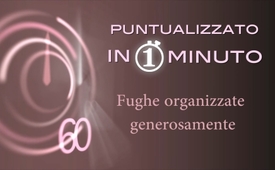 Fughe organizzate generosamente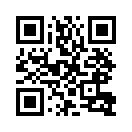 12 fondazioni formano “l’European Programme for Integration and Migration” (EPIM), per portare il più possibile di migranti in Europa.12 fondazioni formano “l’European Programme for Integration and Migration” (EPIM), per portare il più possibile di migranti in Europa. Le fondazioni, con un patrimonio generale di 34 milliardi di Euro, manipolano la politica. Finanziano organizzazioni a favore della migrazione e preparano dei seminari d'orientamento per i profughi prima della loro partenza nei paesi d’origine e dopo l'arrivo nei paesi di destinazione. La “Open Society Foundation”, parte dell’EPIM, è una fondazione del miliardario statunitense George Soros. Essa richiede “un milione d’immigranti all’anno” per l’Europa. La fondazione “PASOS”, altrettanto parte dell’impero di Soros e molto attiva nell’Europa orientale, aspira ad un’immigrazione inostacolata verso l’Europa. Perché queste fondazioni degli straricchi, che sembrano avere un cuore talmente grande per i profughi, non li aiutano nella loro patria oppure p.es. negli USA?di ab.Fonti:http://info.kopp-verlag.de/hintergruende/geostrategie/friederike-beck/wie-das-big-money-die-migrationskorridore-nach-europa-steuert-teil-i-die-internationalmigration.html
http://info.kopp-verlag.de/hintergruende/Deutschland/friederike-beck/das-netzwerk-fuer-migration.htmlAnche questo potrebbe interessarti:#GeorgeSoros - www.kla.tv/GeorgeSoros-it

#Migrazione - www.kla.tv/migrazione-it

#1minuto - Puntualizzato in 1 minuto - www.kla.tv/1minuto-itKla.TV – Le altre notizie ... libere – indipendenti – senza censura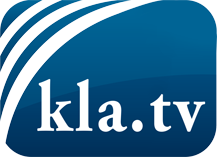 ciò che i media non dovrebbero tacerecose poco sentite, dal popolo, per il popoloinformazioni immancabili in oltre 70 lingue www.kla.tv/itResta sintonizzato!Abbonamento gratuito alla circolare con le ultime notizie: www.kla.tv/abo-itInformazioni per la sicurezza:Purtroppo le voci dissenzienti vengono censurate e soppresse sempre di più. Finché non riportiamo in linea con gli interessi e le ideologie della stampa del sistema, dobbiamo aspettarci che in ogni momento si cerchino pretesti per bloccare o danneggiare Kla.TV.Quindi collegati oggi stesso nella nostra rete indipendente da internet!
Clicca qui: www.kla.tv/vernetzung&lang=itLicenza:    Licenza Creative Commons con attribuzione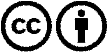 È benvenuta la distribuzione e la rielaborazione con attribuzione! Tuttavia, il materiale non può essere presentato fuori dal suo contesto. È vietato l'utilizzo senza autorizzazione per le istituzioni finanziate con denaro pubblico (Canone Televisivo in Italia, Serafe, GEZ, ecc.). Le violazioni possono essere perseguite penalmente.